ROTINA QUINZENAL DO TRABALHO PEDAGÓGICO – Turma: MATERNAL II B - Prof. MEIRE MIGUELETI CRECHE “MARIA DA SILVEIRA MATTOS”ATIVIDADES PRESENCIAIS – Rodízios: 20/09 a 24/07 * 27/09 a 01/10 de 2021ROTINA QUINZENAL DO TRABALHO PEDAGÓGICO – Turma: MATERNAL II B - Prof. MEIRE MIGUELETICRECHE “MARIA DA SILVEIRA MATTOS”ATIVIDADES REMOTAS - Rodízios: 20/09 a 24/07 * 27/09 a 01/10 de 2021SEGUNDA-FEIRATERÇA-FEIRAQUARTA-FEIRAQUINTA-FEIRASEXTA-FEIRAMATERNAL II B(13h00mim)MATERNAL II B(13h00mim)MATERNAL II B(13h00mim)MATERNAL II B(13h00mim)MATERNAL II B(13h00mim)* (AP) Rotina: Música, chamada, contagem*(AP) Leitura: A HISTÓRIA DAS EMOÇÕES (Juliana Vella)*(AO) Roda de Conversa -  Falando sobre as emoções, sobre o que está sentindo.(EO) (EF) (CG)* (AP) Recreação - Brincar de casinha e cavalinho (CG)* (AP) Rotina: Música, chamada, contagem* (AP) Leitura:  A HISTÓRIA DA ÁRVORE (Lídia)*(SD) Baú dos Tesouros - Reconhecendo elementos da natureza, texturas, cores, formas. (ET) (EF) * (AP) Recreação: - Brinquedoteca ou biblioteca (CG)* (AP) Rotina: Música, chamada, contagem* (AP) Leitura: A SEMENTINHA (Jane Prado)*(SD) Ginástica Historiada - Música - Sementes (Lyrics)(EO) (EF) (CG) * (AP) Recreação - Andar de motocas (CG)* (AP) Rotina: Música, chamada, contagem* (AP) Leitura:  AS FLORES DA PRIMAVERA (Ziraldo)*(SD) As quatro estações do ano. Girassol de macarrão. (TS) (ET) (EO)* (AP) Recreação - Talude e jardim sensorial (CG) * (AP) Rotina: Música, chamada, contagem* (AP) Leitura: POEMA: AS BORBOLETAS (Vinícius de Moraes)*(SD) Criando desenhos a partir de folhas e flores. (ET) (EO) (CG) * (AP) Recreação - Cama elástica e louzinha (CG)SEGUNDA-FEIRATERÇA-FEIRAQUARTA-FEIRAQUINTA-FEIRASEXTA-FEIRAMATERNAL II B*(EF) (EO) Vídeo/História -  Amanda Telekids- Hoje em história? Tem sim senhor!A historinha de hoje:DE ONDE VEM A ALEGRIA? 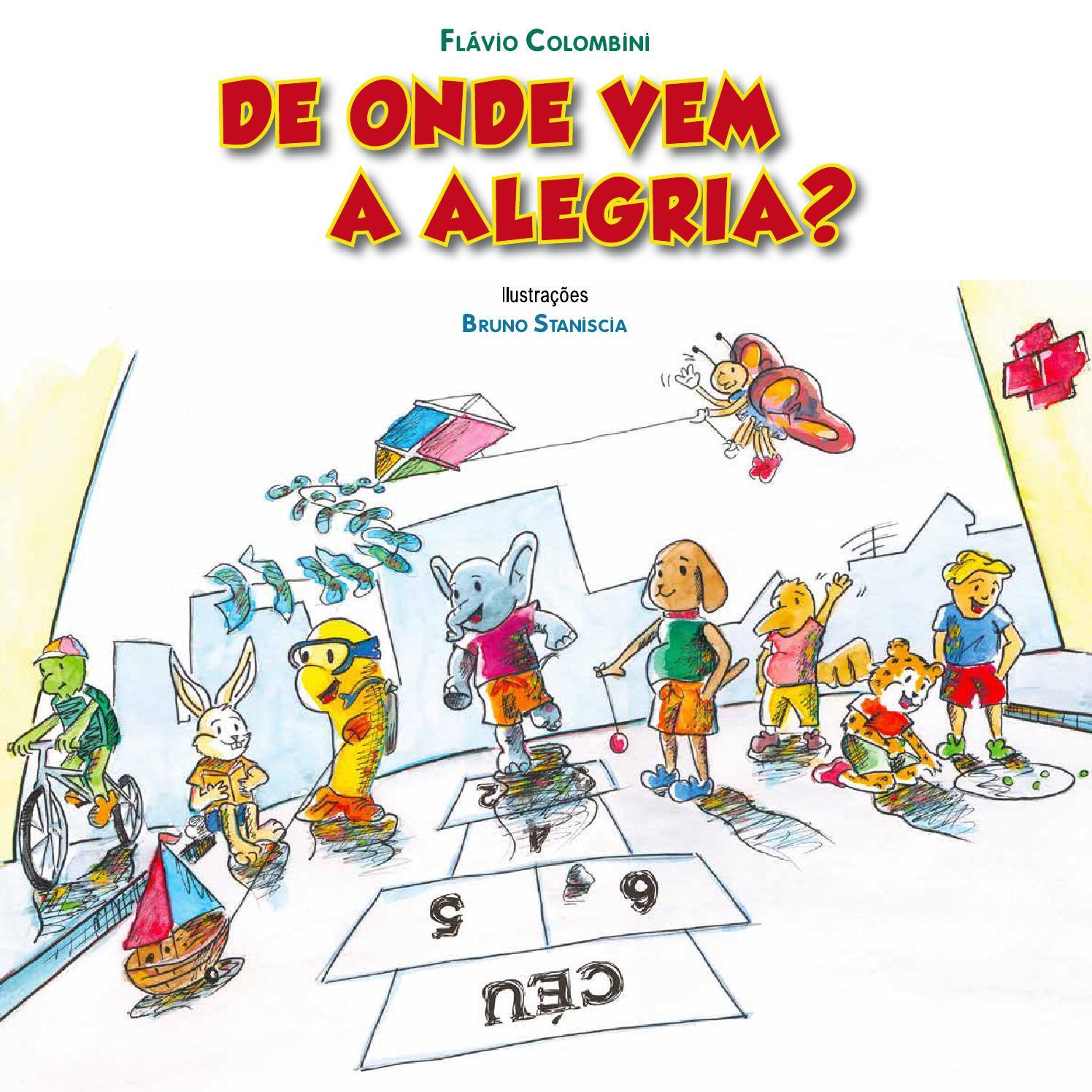 https://youtu.be/E24qMD5A2W4 -Atividade:Como você está se sentindo hoje?Desenhe a carinha que representa a sua emoção.MATERNAL II B*(EO) (EF) (TS) Trabalhando a Conscientização, a Preservação e os Cuidados com o Meio Ambiente - Vídeo/ História - Nat Kids21 de Setembro  DIA DA ÁRVORE- Hoje tem históriaTem sim senhor!A historinha de hoje é?UMA ÁRVORE ESPECIAL (Ariana Pinheiro Cirino)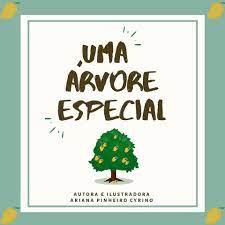 https://youtu.be/sde7HqzjjBo- Atividade: Qual a sua árvore preferida?A minha é a Amoreira.Faça o desenho da sua árvore favorita.MATERNAL II B*(EO) (EF) (TS) Trabalhando a Conscientização, a Preservação e os Cuidados com o Meio Ambiente - Vídeo/ Música - Benedita Dantas- Hoje tem música! A música de hoje é:DIA DA ÁRVORE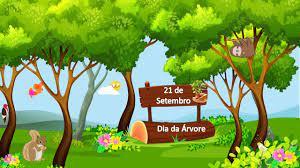 https://youtu.be/lHEg1a_kD58 -Atividade:Desenhe uma linda árvore e preencha com pequenas folhas, galhinhos de madeira e flores.MATERNAL II B*(EO) (EF) (TS) Trabalhando a Conscientização, a Preservação e os Cuidados com o Meio Ambiente - Vídeo/ História - Letícia Barreto- História e Arte!A história de hoje é:A SEMENTINHA (Jane Prado)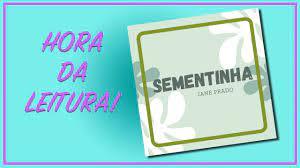 https://youtu.be/dyJm9z-5rr0 -Atividade: Painel da PrimaveraVocês vão fazer um painel com folhas, galhos fininhos, flores e sementes.Observem as formas das folhas, sintam a textura, sintam o cheiro.MATERNAL II B*(EF) (TS) Desenvolvimento do gosto pela leitura, do estímulo à imaginação e da ampliação do conhecimento de mundo - Vídeo/ História -  Aliane Alves- Poema e Arte!	O poema de hoje é:AS BORBOLETAS (Vinícius de Moraes) 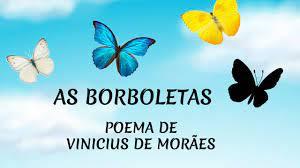 https://youtu.be/Fv7qiAdrL4k - AtividadeVocês vão fazer uma linda dobradura.Sigam todas as instruções e divirtam- se!